Конкурсное заданиеПрофессиональной олимпиады «Дорога к мастерству»С элементами соревнованийJuniorSkillsпо компетенции:Кузовной ремонтАчинск, 20231 Регламент конкурса и общее описание заданияСодержание задания.Продемонстрировать навыки работы по рихтовке наружных панелей кузовного элемента.1.2 Время выполнения заданий.1 час 1.3 Возрастные категории 13- 17 лет1.4 Порядок выполнения задания:Особенности выполнения заданияНеобходимо всегда придерживаться правил безопасного выполнения работ:Выполнить процессы и процедуры для подготовки к замене панелей и определения места крепленияУчитывать важность выравнивания силовых элементов и всего кузова для восстановления структурной целостности автомобиля и его ходовых качествПридерживаться принципов восстановления надлежащей защиты от коррозии замененных деталейНадлежащим образом отремонтировать или заменить силовые элементы, включая те, что изготовлены из композитных материалов (пластик, усиленный стекловолокном, углеволокно)Снимать поврежденные силовые панели кузова, не повреждая другие его части, и подготавливать поверхности для установки новых деталейПодготавливать запасные части для обеспечения надлежащей установки и выравнивания. Снимать панели (поперечины, панели задней части кузова, стойки и силовые панели кузова и т. д.)Заменять силовые элементы кузова, используя секционные методы и процедурыВыполнять разметку ремонтных элементов согласно инструкции.Выполнять перфорацию намеченных отверстий.Производить зачистку заусенец.Заменять силовые панели кузова, используя следующие методом механической клепки и склеивания.Процедура ремонта состоит из ряда операций, каждая из которых будет оцениваться по мере прохождения модуля, в соответствии с пунктами STOP в инструкциях конкурсантов.Оценка будет проводиться по мере прохождения модуля, в соответствии с пунктами STOP в инструкциях конкурсантов.Профессиональные компетенции для выполнения задания.Описание компетенцииМастер кузовного ремонта ремонтирует как структурные элементы, так и панели легковых и большегрузных транспортных средств в том числе автобусов после того, как они подверглись деформации. Часто это может быть сложным процессом, так как каждое столкновение создает различной степени повреждения в разных направлениях векторов деформации.Отремонтированное транспортное средство должно соответствовать строгим требованиям, установленными автопроизводителями, и отвечать техническим и требованиям безопасности. Мастер кузовного ремонта должен быть знаком с механическими узлами и агрегатами, их функциями, а также с определенными и зачастую сложными системами пассивной безопасности (SRS) установленными на современных автомобилях. Мастер кузовного ремонта передает транспортное средство с финишной обработкой для дальнейшей работы авто маляра. Мастер кузовного ремонта работает в специализированном цеху, предназначенном для ремонта и оснащенного оборудованием и инструментом, подходящим для ремонта большинства современных пассажирских транспортных средств. Работа мастера кузовного ремонта делится между большими и малыми повреждениями; тем не менее, навыки работы с повреждениями могут использоваться на одном транспортном средстве. При сильных повреждениях мастер будет устанавливать транспортное средство на специальный кондуктор (шаблоны/джиги), при помощи которого он или она сможет определить направление и степень смещения каркаса кузова. Затем он или она применяет силовое гидравлическое оборудование для кузова и, используя силу тяги в противоположном направлении удара, исправляет повреждение. После исправления перекосов, как правило, удаляет поврежденные структурные элементы, и неструктурные детали которые заменяет новыми деталями или их частями, используя различные сварочные процессы и/или заклепки и клеи. Для слабых повреждений мастер кузовного ремонта может заменить или отремонтировать не структурные панели до состояния пригодного для последующей покраски. Мастер должен уметь использовать стенд исправления геометрии кузова (стапель) в совокупности с измерительным оборудованием (универсальные и специализированные шаблоны) как средство оценки степени повреждения и восстановления структуры к своему первоначальному состоянию. Мастер кузовного ремонта должен быть опытным сварщиком способным соединить различные типы металлов, такие как низкоуглеродистые стали, высокопрочные стали или алюминиевые сплавы использую сварку в среде защитного газа (MAG), тугоплавким вольфрамовым электродом в среде защитного газа (TIG), и точечной сваркой. Он или она должны уметь выбирать правильные материалы для свариваемых металлов и регулировать оборудование для обеспечения высокого качества сварных швов. В некоторых случаях заменять панели кузова с использованием заклепочного оборудования. Мастер должен уметь подготавливать, настраивать и использовать данное оборудование согласно требованиям производителя для восстановления поврежденных панелей. Мастер кузовного ремонта должен уметь демонтировать поврежденные секции с минимальным ущербом кузову и устанавливать/выравнивать детали для восстановления целостности кузова. Эти части или детали могут быть приварены, прикручены болтами/саморезами или приклепаны. Для незначительных повреждений, которые не требуют замены, мастер будет использовать различные кузовные инструменты, чтобы удалить или восстановить первоначальные контуры панели. Он может использовать целый ряд фасонных молотков и выколоток, кузовных напильников, кузовных рубанков, съемников «пистонов», зачистных камней.Используемое ПО (по необходимости)Не используется.1.8 Общие требования по охране трудаУчастники должны знать и строго выполнять требования по охране труда и правила внутреннего распорядка во время проведения конкурса. На конкурсном участке необходимо наличие аптечки.За грубые нарушения требований по охране труда, которые привели к порче оборудования, инструмента, травме или созданию аварийной ситуации, участник отстраняется от дальнейшего участия в конкурсе.Также необходимо соблюдать следующие отраслевые требования техники безопасности:Все участники должны быть одеты в комбинезоны и куртки с длинными рукавами, специальную обувь (закрытые ботинки или туфли с твердыми носками), головные уборы (кепка), защитные очки и хлопчатобумажные перчатки. Видимые ювелирные украшения запрещены.Униформа всех Экспертов состоит из халата, специальной обуви (закрытые ботинки или туфли с твердыми носками), и хлопчатобумажных перчаток. Видимые ювелирные украшения запрещены.Все участники должны до начала конкурса научиться обращению с имеющимся на площадке оборудованием.Все участники должны знать об опасностях, связанных с выполнением конкурсного задания.Отраслевые требования безопасности включают в себя:Наличие подкатной тележки с противопожарным покрывалом, песком и порошковым огнетушителем на каждом рабочем месте;Наличие аптечки первой помощи.1.9 Приблизительные критерии оценкиВсе критерии оценки объективные.Примечания.При равном количестве баллов преимущество отдается участнику, выполнившему задания быстрее.1.10 Оборудование и материалыОборудование и материалы на одного участника: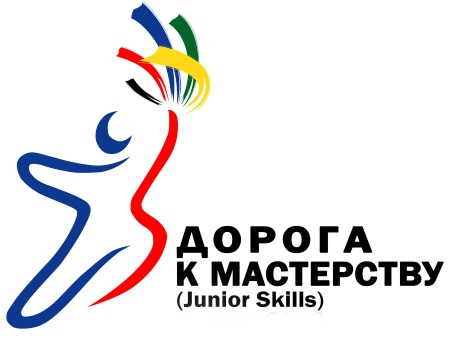 №Этапы работыДействия участника1Подготовить деталь. Определить область ремонта (зоны, обведенные экспертами не ремонтировать).Пригласить эксперта.2Выполнить приемку детали в ремонт.Пригласить эксперта.3Заполнить акт приемки.Пригласить эксперта.4Выполнить дефектовку детали.Пригласить эксперта.5Отремонтировать поврежденную поверхность панели крыла.Пригласить эксперта.6Отшлифовать зону ремонта.Пригласить эксперта.Во время выполнения задания необходимо придерживаться инструкций, изложенных ниже, для выполнения данного модуля. Во время работы должна всегда соблюдаться техника безопасности.Во время выполнения задания необходимо придерживаться инструкций, изложенных ниже, для выполнения данного модуля. Во время работы должна всегда соблюдаться техника безопасности.Во время выполнения задания необходимо придерживаться инструкций, изложенных ниже, для выполнения данного модуля. Во время работы должна всегда соблюдаться техника безопасности.№ОперацииБалыБалы№ОперациисделалНе сделал1Надеты необходимые элементы спецодежды и СИЗ (вычесть за каждый неиспользуемый элемент)102Выполнена приемка, акт заполнен верно (вычесть все баллы, если не выполнено)103Зачистка до металла зоны ремонта (нет остатков ЛКП в зоне ремонта)104После зачистки на металле не имеется задиров от абразивного камня105Все дефекты от рихтовки и обточки устранены абразивом не грубее Р80 с последующим понижением (Риска Р180 или ниже – да)106Отсутствует отклонение формы поверхности (Измерить глубину отклонений от формы поверхности в мм.)107Отсутствует отклонение формы поверхности (бугры) (Бугры выше плоскости поверхности НЕТ)108Отремонтированная плоскость жесткая и упругая (Не должна изменять форму при надавливании рукой. (допустим упругий прогиб с возвратом в исходное)109На металле отсутствуют следы от ударов молотка (Отсутствие следов – да).10Организация рабочего места10Инструмент лежит на местах хранения / провода и пневмошланги не перепутаны и убраны в места на рабочем месте нет пыли и грязи / инструмент протерт от грязи10итогитог1010№НаименованиеКол-во1Тележка инструментальная12Универсальная вращающаяся подставка для деталей кузова13Споттер с набором расходных материалов и оснастки 14Верстак 15Машинка шлифовальная пневматическая16Пистолет воздушный (для обдува) 17Молотки стальные кузовщика – набор18Молоток капроновый 19Крыло переднее автомобиля110Круги шлифовальные 111Круг обточной112Круг обточной лепестковый113Канцелярские принадлежности (ручка или карандаш).1